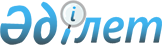 2008 жылғы 23 желтоқсандағы "2009 жылға арналған аудандық бюджет туралы" № 10-3 шешіміне өзгерістер мен толықтырулар енгізу туралы
					
			Күшін жойған
			
			
		
					Шығыс Қазақстан облысы Көкпекті аудандық мәслихатының 2009 жылғы 23 сәуірдегі N 15-4 шешімі. Шығыс Қазақстан облысы Әділет департаментінің  Көкпекті аудандық әділет басқармасында 2009 жылғы 14 мамырда № 5-15-49 тіркелді. Қабылданған мерзімінің бітуіне байланысты күші жойылды - Көкпекті аудандық мәслихатының 2010 жылғы 02 наурыздағы № 45 хаты      Ескерту. Қабылданған мерзімінің бітуіне байланысты күші жойылды  (Көкпекті аудандық мәслихатының 2010.03.02 № 45 хаты).



      Қазақстан Республикасының Бюджет кодексінің 109 бабына, Қазақстан Республикасының «Қазақстан Республикасындағы жергілікті мемлекеттік басқару туралы» Заңының 6 бабының 1 тармағының 1) тармақшасына, Қазақстан Республикасы Үкіметінің 2008 жылғы 18 желтоқсандағы «Қазақстан Республикасының «2009-2011 жылдарға арналған республикалық бюджет туралы» Заңын іске асыру туралы» № 1184 қаулысына, Шығыс Қазақстан облыстық мәслихатының 2009 жылғы 17 сәуірдегі «2008 жылғы 19 желтоқсандағы «2009 жылға арналған аудандық бюджет туралы» № 10/129-IV шешіміне өзгерістер мен толықтырулар енгізу туралы» № 13/153-IV (Нормативтік құқықтық актілердің мемлекеттік тіркеу тізілімінде 2009 жылдың 27 сәуір айында тіркелген № 2497) шешіміне сәйкес, Көкпекті аудандық мәслихаты ШЕШІМ ҚАБЫЛДАДЫ:



      1. Көкпекті аудандық мәслихатының 2008 жылғы 23 желтоқсандағы «2009 жылға арналған аудандық бюджет туралы» № 10-3 (Нормативтік құқықтық актілердің мемлекеттік тіркеу тізілімінде 2009 жылдың 9 қаңтар айында тіркелген № 5-15-45), «Жұлдыз» газетінің 2009 жылғы 14 ақпандағы № 8, 21 ақпандағы № 9, 14 наурыздағы № 12 сандарында жарияланды) 2009 жылғы 19 ақпандағы «2008 жылғы 23 желтоқсандағы «2009 жылға арналған аудандық бюджет туралы» № 10-3 шешіміне өзгерістер мен толықтырулар енгізу туралы» № 12-2 (Нормативтік құқықтық актілердің мемлекеттік тіркеу тізілімінде 2009 жылдың 26 ақпан айында тіркелген № 5-15-48) «Жұлдыз» газетінің 2009 жылғы 21 наурыздағы № 13 санында жарияланған шешіміне мынадай өзгерістер мен толықтырулар енгізілсін:



      1) 1 тармақ келесі редакцияда жазылсын:



      "1. 2009 жылға арналған аудандық бюджет 1 қосымшаға сәйкес келесі көлемде бекітілсін:



      1) кірістер – 2126431,4 мың теңге, соның ішінде:



      салықтық түсімдер – 309015,0 мың теңге;



      салықтық емес түсімдер – 1050,0 мың теңге;



      негізгі капиталды сатудан түсетін түсімдер -15329,0 мың теңге;



      трансферттік түсімдер – 183289,4 мың теңге;



      нысаналы даму трансферттері – 61767,0 мың теңге;



      субвенциялар – 1555981,0 мың теңге;



      2) шығыстар – 2107786,5 мың теңге;



      3) таза бюджеттік несиелендіру – 0,0 мың теңге;



      4) қаржы активтері операциясының сальдосы – 20000,0 мың теңге;



      5) бюджет дефициті (профициті) – -1355,1 мың теңге;



      6) дефицитті қаржыландыру (профицитті қолдану) – 1355,1 мың теңге.».

      2. 2 қосымшаға сәйкес аудандық бюджетте республикалық бюджеттен 158717 мың теңге сомасында ағымдағы нысаналы трансферттер қарастырылсын:



      1) Мемлекеттік әлеуметтік атаулы көмек және ай сайын 18 жасқа дейінгі балаларға мемлекеттік жәрдемақы төлеуге күнкөріс минимумы көлемінің өсуіне байланысты 233 мың теңге сомасында ұлғайтылсын, соның ішінде:



      мемлекеттік әлеуметтік атаулы көмек төлеуге – 196 мың теңге;



      аз қамтылған отбасылардағы 18 жасқа дейінгі балаларға мемлекеттік жәрдемақы төлеуге – 37 мың теңге;



      Республика бюджетінен ағымдағы нысаналы трансферттер есебінен ауылдық елді-мекендердегі әлеуметтік сала мамандарын әлеуметтік қолдау шараларын іске асыруға ағымдағы нысаналы трансферттер – 1782,2 мың теңге сомасында қарастырылсын;



      2) Мұқтаж азаматтардың жеке санаттарына әлеуметтік көмекке аудандар бюджеттеріне облыс бюджетінен берілетін ағымдағы нысаналы трансферттер - 1149 мың теңге сомасында азайтылды, соның ішінде:



      қаражаттар 1173 мың теңге сомасында азайтылды, оның ішінде:



      азаматтардың жеке категорияларына (ҰОС ардагерлеріне, соғыс мүгедектеріне, соғыс ардагерлері және соғыс мүгедектерімен теңдестірілгендерге, соғыс жесірлеріне) материалдық көмек көрсетуге – 1149 мың теңге;



      облыс алдында сіңірген еңбегі бар зейнеткерлерге материалдық көмек көрсетуге – 24 мың теңге;



      Қазақстан Республикасы алдында сіңірген еңбегі бар зейнеткерлерге материалдық көмек көрсетуге қаражаттар 24 мың теңге сомасында ұлғайтылды;



      3) Аудан бюджеттеріне республика бюджетінен әлеуметтік жұмыс орындары және жастар тәжірибесі бағдарламаларын кеңейтуге қосымша 7187 мың теңге сомасында трансферттер қарастырылды, соның ішінде:



      жастар тәжірибесі бағдарламасын кеңейтуге – 1800 мың теңге;



      әлеуметтік жұмыс орындарын құруға – 5387 мың теңге;



      4) Аудан бюджеттеріне республика бюджетінен өңірлік жұмыспен қамту және кадрларды қайта даярлау стратегиясын іске асыру шеңберінде жұмыспен қамтуды қамтамасыз етуге қосымша 152446 мың теңге сомасында трансферттер қарастырылды, соның ішінде:



      өңірлік жұмыспен қамту және кадрларды қайта даярлау стратегиясын іске асыру шеңберінде инженерлік коммуникациялық инфрақұрылымды дамытуға – 61767 мың теңге;



      өңірлік жұмыспен қамту және кадрларды қайта даярлау стратегиясын іске асыру шеңберінде аудандық маңызы бар автомобиль жолдарын, қала және елді-мекендер көшелерін жөндеу және ұстауға – 84404 мың теңге;



      өңірлік жұмыспен қамту және кадрларды қайта даярлау стратегиясын іске асыру шеңберінде әлеуметтік қамсыздандыру объектілерін күрделі, ағымды жөндеуге – 6275 мың теңге.



      2. Осы шешім 2009 жылдың 1 қаңтарынан бастап қолданысқа енгізіледі.      Сессия төрайымы                   Н. Аубакиров      Көкпекті аудандық

      мәслихатының хатшысы              Л. Бочкарева

Көкпекті аудандық мәслихатының

2009 жылғы 23 сәуірдегі

№ 15-4 сессия шешіміне 1 қосымша      Экономика және бюджеттік

      жоспарлау бөлімінің бастығы           Б. Оразғалиева

Көкпекті аудандық мәслихатының

2009 жылғы 23 сәуірдегі

№ 15-4 шешіміне 2 қосымша 

Ағымдағы нысаналы трансферттер      Экономика және бюджеттік

      жоспарлау бөлімінің бастығы           Б. Оразғалиева

Көкпекті аудандық мәслихатының

2009 жылғы 23 сәуірдегі

№ 15-4 шешіміне 3 қосымша      Экономика және бюджеттік

      жоспарлау бөлімінің бастығы           Б. Оразғалиева
					© 2012. Қазақстан Республикасы Әділет министрлігінің «Қазақстан Республикасының Заңнама және құқықтық ақпарат институты» ШЖҚ РМК
				СанатСанатСанатСанатСанатСанатСомасы

(мың теңге)СыныпСыныпСыныпСыныпСыныпСомасы

(мың теңге)СыныпшаСыныпшаСыныпшаСыныпшаСомасы

(мың теңге)ЕрекшелігіЕрекшелігіЕрекшелігіСомасы

(мың теңге)АтауыСомасы

(мың теңге)І Кірістер2126431,41Салықтық түсімдер3090151Табысқа және капитал өсіміне табыс салығы1259002Жеке табыс салығы1259001Төлем көзінен ұсталатын жеке табыс салығы1080002Төлем көзінен ұсталынбайтын жеке табыс салығы130003Бір реттік талон бойынша әрекет ететін тұлғалардан алынатын жеке табыс салығы49004Шетелдік азаматтардан алынатын жеке табыс салығы03Әлеуметтік салық1390001Әлеуметтік салық1390001Әлеуметтік салық1390004Меншікке салынатын салықтар350201Мүлікке салынатын салықтар135253Жер салығы53954Көлік құралдарына салынатын салықтар145505Бірыңғай жер салығы15505Тауарларға, жұмыстарға және қызметтер көрсетуге салынатын салықтар69652Акциздерге салықтар28903Табиғи және басқа ресурстарды пайдаланғаны үшін түсетін түсімдер15004Кәсіпкерлік және кәсіби қызметті жүргізгені үшін алынатын алымдар25758Заңдық мәнді іс-әрекеттерді жасаған және (немесе) құжаттар бергені үшін оған уәкілеттігі бар мемлекеттік органдар немесе лауазымды адамдар алатын міндетті төлемдер21301Мемлекеттік жарна21302Салықтық емес түсімдер10501Мемлекет меншігінен түсетін түсімдер10505Мемлекет меншігінде мүлікті жалға беруден түсетін кірістер10504Коммуналдық меншіктегі мүлікті жалдаудан түсетін түсімдер10503Негізгі капиталдан түсетін түсімдер, соның ішінде153293Жерді және материалдық емес активтерді сату153291Жерді сату153291Жер учаскелерін сатудан түсетін түсімдер153294Ресми трансферттердің түсімдері1801037,42Мемлекеттік басқарудан жоғары тұрған органдарынан түсетін трансферттер1801037,42Облыстық бюджеттен түсетін трансферттер1801037,41Ағымдағы нысаналы трансферттер183289,42Нысаналы даму трансферттері617673Субвенциялар1555981Функционалдық топФункционалдық топФункционалдық топФункционалдық топФункционалдық топФункционалдық топСомасы (мың теңге)ФункцияФункцияФункцияФункцияФункцияСомасы (мың теңге)ӘкімшілікӘкімшілікӘкімшілікӘкімшілікСомасы (мың теңге)БағдарламаБағдарламаБағдарламаСомасы (мың теңге)Кіші бағдарламаКіші бағдарламаСомасы (мың теңге)АтауыСомасы (мың теңге)ІІ Шығыстар2107786,51Жалпы сипаттағы мемлекеттiк қызметтер172812,801Мемлекеттiк басқарудың жалпы функцияларын орындайтын өкiлдi, атқарушы және басқа органдар154876,8112Аудан (облыстық маңызы бар қала) мәслихатының аппараты9129001Аудан (облыстық маңызы бар қала) мәслихатының қызметін қамтамасыз ету9129003Жергілікті органдардың аппараттары8859007Мемлекеттік қызметшілердің біліктілігін арттыру140008Мемлекеттік органдардың ғимараттарын, үй-жайлары және құрылыстарын күрделі жөндеу0009Мемлекеттік органдарды материалдық-техникалық жарақтандыру0100Депутаттық қызмет130002Ақпараттық жүйелер құру0122Аудан (облыстық маңызы бар қала) әкімінің аппараты45821,8001Аудан (облыстық маңызы бар қала) әкімінің қызметін қамтамасыз ету45821,8003Жергілікті органдардың аппараттары45421,8007Мемлекеттік қызметшілердің біліктілігін арттыру250008Мемлекеттік органдардың ғимараттарын, үй-жайлары және құрылыстарын күрделі жөндеу0009Мемлекеттік органдарды материалдық-техникалық жарақтандыру150002Ақпараттық жүйелер құру0123Қаладағы аудан, аудандық маңызы бар қала, кент, ауыл  (село), ауылдық (селолық) округ әкімінің аппараты99926001Қаладағы ауданның, аудандық маңызы бар қаланың, кенттің, ауылдың (селоның), ауылдық (селолық) округтің әкімі аппаратының қызметін қамтамасыз ету99926003Жергілікті органдардың аппараттары99195007Мемлекеттік қызметшілердің біліктілігін арттыру631008Мемлекеттік органдардың ғимараттарын, үй-жайлары және құрылыстарын күрделі жөндеу0009Мемлекеттік органдарды материалдық-техникалық жарақтандыру10002Қаржылық қызмет12117452Ауданның (облыстық маңызы бар қаланың) қаржы бөлімі12117001Қаржы бөлімінің қызметін қамтамасыз ету11933003Жергілікті органдардың аппараттары11790007Мемлекеттік қызметшілердің біліктілігін арттыру143008Мемлекеттік органдардың ғимараттарын, үй-жайлары және құрылыстарын күрделі жөндеу0009Мемлекеттік органдарды материалдық-техникалық жарақтандыру0002Ақпараттық жүйелер құру0003Салық салу мақсатында мүлікті бағалауды жүргізу0004Біржолғы талондарды беру жөніндегі жұмысты және біржолғы талондарды іске асырудан сомаларды жинаудың толықтығын қамтамасыз етуді ұйымдастыру0010Коммуналдық меншікті жекешелендіруді ұйымдастыру0011Коммуналдық меншікке түскен мүлікті есепке алу, сақтау, бағалау және сату18405Жоспарлау және статистикалық қызмет5819453Ауданның (облыстық маңызы бар қаланың) экономика және бюджеттік жоспарлау бөлімі5819453001Экономика және бюджеттік жоспарлау бөлімнің қызметін қамтамасыз ету5819003Жергілікті органдардың аппараттары5539007Мемлекеттік қызметшілердің біліктілігін арттыру40008Мемлекеттік органдардың ғимараттарын, үй-жайлары және құрылыстарын күрделі жөндеу0009Мемлекеттік органдарды материалдық-техникалық жарақтандыру240002Ақпараттық жүйелер құру02Қорғаныс24916,201Әскери мұқтаждар4938122Аудан (облыстық маңызы бар қала) әкімінің аппараты4938005Жалпыға бірдей әскери міндетті атқару шеңберіндегі іс-шаралар493802Төтенше жағдайлар жөнiндегi жұмыстарды ұйымдастыру19978,2122Аудан (облыстық маңызы бар қала) әкімінің аппараты19978,2006Аудан (облыстық маңызы бар қала) ауқымындағы төтенше жағдайлардың алдын алу және оларды жою19728,2100Төтенше жағдайлардың алдын алу және жою жөніндегі іс-шаралар19728,2007Аудандық (қалалық) ауқымдағы дала өрттерінің, сондай-ақ мемлекеттік өртке қарсы қызмет органдары құрылмаған елдi мекендерде өрттердің алдын алу және оларды сөндіру жөніндегі іс-шаралар2503Қоғамдық тәртіп, қауіпсіздік, құқықтық, сот, қылмыстық-атқару қызметі40001Құқық қорғау қызметi400458Ауданның (облыстық маңызы бар қаланың) тұрғын үй-коммуналдық шаруашылығы, жолаушылар көлігі және автомобиль жолдары бөлімі400021Елдi мекендерде жол жүрісі қауiпсiздiгін қамтамасыз ету4004Бiлiм беру128330901Мектепке дейiнгi тәрбие және оқыту50499464Ауданның (облыстық маңызы бар қаланың) білім беру бөлімі50499009Мектепке дейінгі тәрбие ұйымдарының қызметін қамтамасыз ету5049902Бастауыш, негізгі орта және жалпы орта білім беру1218119123Қаладағы аудан, аудандық маңызы бар қала, кент, ауыл (село), ауылдық (селолық) округ әкімінің аппараты0005Ауылдық (селолық) жерлерде балаларды мектепке дейін тегін алып баруды және кері алып келуді ұйымдастыру0464Ауданның (облыстық маңызы бар қаланың) білім беру бөлімі1218119003Жалпы білім беру1210788101Мектеп-интернаттар0102Жалпы білім беретін кешкі (ауысымдық) мектептер0105Бастауыш, негізгі орта және жалпы орта білім беру мектептер, гимназиялар, лицейлер, бейіндік мектептер, мектеп-балабақшалар1210788006Балалар үшін қосымша білім беру733109Бiлiм беру саласындағы өзге де қызметтер14691464Ауданның (облыстық маңызы бар қаланың) білім беру бөлімі13896001Білім беру бөлімінің қызметін қамтамасыз ету3896003Жергілікті органдардың аппараттары3896007Мемлекеттік қызметшілердің біліктілігін арттыру 0008Мемлекеттік органдардың ғимараттарын, үй-жайлары мен құрылыстарын күрделі жөндеу0009Мемлекеттік органдарды материалдық-техникалық жарақтандыру0002Ақпараттық жүйелер құру0005Ауданның (облыстық маңызы бар қаланың) мемлекеттік білім беру мекемелер үшін оқулықтар мен оқу-әдiстемелiк кешендерді сатып алу және жеткізу10000467Ауданның (облыстық маңызы бар қаланың) құрылыс бөлімі795037Білім беру объектілерін салу және реконструкциялау795011Республикалық бюджеттен берілетін трансферттер есебiнен0015Жергілікті бюджет қаражаты есебінен7955Денсаулық сақтау15009Денсаулық сақтау саласындағы өзге де қызметтер150123Қаладағы аудан, аудандық маңызы бар қала, кент, ауыл (село), ауылдық (селолық) округ әкімінің аппараты150002Ерекше жағдайларда сырқаты ауыр адамдарды дәрігерлік көмек көрсететін ең жақын денсаулық сақтау ұйымына жеткізуді ұйымдастыру1506Әлеуметтiк көмек және әлеуметтiк қамсыздандыру21767202Әлеуметтiк көмек197462123Қаладағы аудан, аудандық маңызы бар қала, кент, ауыл (село), ауылдық (селолық) округ әкімінің аппараты20422003Мұқтаж азаматтарға үйінде әлеуметтік көмек көрсету20422451Ауданның (облыстық маңызы бар қаланың) жұмыспен қамту және әлеуметтік бағдарламалар бөлімі177040002Еңбекпен қамту бағдарламасы31837100Қоғамдық жұмыстар21645101Жұмыссыздарды кәсіптік даярлау және қайта даярлау2005102Халықты жұмыспен қамту саласында азаматтарды әлеуметтік қорғау жөніндегі қосымша шаралар1000103Республикалық бюджеттен ағымдағы нысаналы трансферттер есебінен әлеуметтік жұмыс орындар және жастар тәжірибесі бағдарламасын кеңейту7187003Қайтыс болған Совет Одағының батырларын, «Халық қаһармандарын», Социалистік Еңбек ерлерін, Даңқ Орденінің үш дәрежесімен және «Отан» орденімен марапатталған соғыс ардагерлері мен мүгедектерін жерлеу рәсімдері бойынша қызмет көрсету0004Ауылдық жерлерде тұратын денсаулық сақтау, білім беру, әлеуметтік қамтамасыз ету, мәдениет және спорт мамандарына отын сатып алуға Қазақстан Республикасының заңнамасына сәйкес әлеуметтік көмек көрсету6326005Мемлекеттік атаулы әлеуметтік көмек52024011Республикалық бюджеттен берілетін трансферттер есебiнен10012015Жергілікті бюджет қаражаты есебінен42012006Тұрғын үй көмегі8708007Жергілікті өкілетті органдардың шешімі бойынша мұқтаж азаматтардың жекелеген топтарына әлеуметтік көмек36630010Үйден тәрбиеленіп оқытылатын мүгедек балаларды материалдық қамтамасыз ету3798013Белгіленген тұрғылықты жері жоқ тұлғаларды әлеуметтік бейімдеу0014Мұқтаж азаматтарға үйде әлеуметтiк көмек көрсету0015Зейнеткерлер мен мүгедектерге әлеуметтiк қызмет көрсету аумақтық орталығы001618 жасқа дейінгі балаларға мемлекеттік жәрдемақылар35930011Республикалық бюджеттен берілетін трансферттер есебiнен4137015Жергілікті бюджет қаражаты есебінен31793017Мүгедектерді оңалту жеке бағдарламасына сәйкес, мұқтаж мүгедектерді міндетті гигиеналық құралдармен қамтамасыз етуге, және ымдау тілі мамандарының, жеке көмекшілердің қызмет көрсетуі178709Әлеуметтiк көмек және әлеуметтiк қамтамасыз ету салаларындағы өзге де қызметтер20210451Ауданның (облыстық маңызы бар қаланың) жұмыспен қамту және әлеуметтік бағдарламалар бөлімі20210001Жұмыспен қамту және әлеуметтік бағдарламалар бөлімінің қызметін қамтамасыз ету17731003Жергілікті органдардың аппараттары16980007Мемлекеттік қызметшілердің біліктілігін арттыру151008Мемлекеттік органдардың ғимараттарын, үй-жайлары және құрылыстарын күрделі жөндеу0009Мемлекеттік органдарды материалдық-техникалық жарақтандыру600011Жәрдемақыларды және басқа да әлеуметтік төлемдерді есептеу, төлеу мен жеткізу бойынша қызметтерге ақы төлеу2479012Ақпараттық жүйелер құру07Тұрғын үй-коммуналдық шаруашылық12090201Тұрғын үй шаруашылығы10617123Қаладағы аудан, аудандық маңызы бар қала, кент, ауыл (село), ауылдық (селолық) округ әкімінің аппараты0007Аудандық маңызы бар қаланың, кенттің, ауылдың (селоның), ауылдық (селолық) округтің мемлекеттік тұрғын үй қорының сақталуын ұйымдастыру0458Ауданның (облыстық маңызы бар қаланың) тұрғын үй-коммуналдық шаруашылығы, жолаушылар көлігі және автомобиль жолдары бөлімі10617002Мемлекеттiк қажеттiлiктер үшiн жер учаскелерiн алып қою, соның iшiнде сатып алу жолымен алып қою және осыған байланысты жылжымайтын мүлiктi иелiктен айыру0003Мемлекеттік тұрғын үй қорының сақталуын ұйымдастыру1085004Азаматтардың жекелген санаттарын тұрғын үймен қамтамасыз ету9532013Республикалық бюджеттен берілген кредиттер есебінен0015Жергілікті бюджет қаражаты есебінен953202Коммуналдық шаруашылық90065458Ауданның (облыстық маңызы бар қаланың) тұрғын үй-коммуналдық шаруашылығы, жолаушылар көлігі және автомобиль жолдары бөлімі89406011Шағын қалаларды жылумен жабдықтауды үздіксіз қамтамасыз ету0012Сумен жабдықтау және су бөлу жүйесінің қызмет етуі16400028Коммуналдық шаруашылығын дамыту0011Республикалық бюджеттен берілетін трансферттер есебiнен0015Жергілікті бюджет қаражаты есебінен0029Сумен жабдықтау жүйесін дамыту0011Республикалық бюджеттен берілетін трансферттер есебiнен0015Жергілікті бюджет қаражаты есебінен0032032Өңірлік жұмыспен қамту және кадрларды қайта даярлау стратегиясын іске асыру шеңберінде инженерлік коммуникациялық инфрақұрылымды дамыту73006027Республикалық бюджеттен берілетін трансферттер есебінен61767028Облыстық бюджеттен берілетін трансферттер есебінен029Ауданның бюджет қаражаты есебінен11239467Ауданның (облыстық маңызы бар қаланың) құрылыс бөлімі659005Коммуналдық шаруашылығын дамыту659011Республикалық бюджеттен берілетін трансферттер есебiнен0015Жергілікті бюджет қаражаты есебінен659006Сумен жабдықтау жүйесін дамыту0011Республикалық бюджеттен берілетін трансферттер есебiнен0015Жергілікті бюджет қаражаты есебінен003Елді-мекендерді көркейту20220123Қаладағы аудан, аудандық  маңызы бар қала, кент, ауыл (село), ауылдық (селолық) округ әкімінің  аппараты20220008Елді мекендерде көшелерді жарықтандыру12600009Елді мекендердің санитариясын қамтамасыз ету1104010Жерлеу орындарын күтіп-ұстау және туысы жоқ адамдарды жерлеу100011Елді мекендерді абаттандыру мен көгалдандыру64168Мәдениет, спорт, туризм және ақпараттық кеңістiк8212701Мәдениет саласындағы қызмет36167455Ауданның (облыстық маңызы бар қаланың) мәдениет және тілдерді дамыту бөлімі36167003Мәдени-демалыс жұмысын қолдау3616702Спорт9691465Ауданның (облыстық маңызы бар қаланың) дене шынықтыру және спорт бөлімі9691005Ұлттық және бұқаралық спорт түрлерін дамыту1000006Аудандық (облыстық маңызы бар қалалық) деңгейде спорттық жарыстар өткiзу3000007Әртүрлi спорт түрлерi бойынша аудан (облыстық маңызы бар қала) құрама командаларының мүшелерiн дайындау және олардың облыстық спорт жарыстарына қатысуы569103Ақпараттық кеңiстiк18648455Ауданның (облыстық маңызы бар қаланың) мәдениет және тілдерді дамыту бөлімі15931006Аудандық (қалалық) кiтапханалардың жұмыс iстеуi15431007Мемлекеттік тілді және Қазақстан халықтарының басқа да тілді дамыту500456Ауданның (облыстық маңызы бар қаланың) ішкі саясат бөлімі2717002Бұқаралық ақпарат құралдары арқылы мемлекеттiк ақпарат саясатын жүргізу2717100Газеттер мен журналдар арқылы мемлекеттік ақпараттық саясат жүргізу2717101Телерадиохабарлары арқылы мемлекеттік ақпараттық саясат жүргізу009Мәдениет, спорт, туризм және ақпараттық кеңiстiктi ұйымдастыру жөнiндегi өзге де қызметтер17621455Ауданның (облыстық маңызы бар қаланың) мәдениет және тілдерді дамыту бөлімі5034001Мәдениет және тілдерді дамыту бөлімінің қызметін қамтамасыз ету5034003Жергілікті органдардың аппараттары5034007Мемлекеттік қызметшілердің біліктілігін арттыру0008Мемлекеттік органдардың ғимараттарын, үй-жайлары және құрылыстарын күрделі жөндеу0009Мемлекеттік органдарды материалдық-техникалық жарақтандыру0002Ақпараттық жүйелер құру0456Ауданның (облыстық маңызы бар қаланың) ішкі саясат бөлімі9212001Ішкі саясат бөлімінің қызметін қамтамасыз ету9012003Жергілікті органдардың аппараттары8972007Мемлекеттік қызметшілердің біліктілігін арттыру40008Мемлекеттік органдардың ғимараттарын, үй-жайлары және құрылыстарын күрделі жөндеу0009Мемлекеттік органдарды материалдық-техникалық жарақтандыру0003Жастар саясаты саласындағы өңірлік бағдарламаларды iске асыру200004Ақпараттық жүйелер құру0465Ауданның (облыстық маңызы бар қаланың) дене шынықтыру және спорт бөлімі3375001Дене шынықтыру және спорт бөлімі қызметін қамтамасыз ету3375003Жергілікті органдардың аппараттары3255007Мемлекеттік қызметшілердің біліктілігін арттыру120008Мемлекеттік органдардың ғимараттарын, үй-жайлары және құрылыстарын күрделі жөндеу0009Мемлекеттік органдарды материалдық-техникалық жарақтандыру0002Ақпараттық жүйелер құру010Ауыл, су, орман, балық шаруашылығы, ерекше қорғалатын табиғи аумақтар, қоршаған ортаны және жануарлар дүниесін қорғау, жер қатынастары29533,401Ауыл шаруашылығы24485,4123Қаладағы аудан, аудандық маңызы бар қала, кент, ауыл (село), ауылдық (селолық) округ әкімінің  аппараты7727019Өңірлік жұмыспен қамту және кадрларды даярлау стратегиясын іске асыру шеңберінде ауылдарда (селоларды), ауылдық (селолық) округтерде әлеуметтік жобаларды қаржыландыру7727027Республикалық бюджеттен берілетін трансферттер есебінен6275028Облыстық бюджеттен берілетін трансферттер есебінен029Ауданның бюджет қаражаты есебінен1452453Ауданның (облыстық маңызы бар қаланың) экономика және бюджеттік жоспарлау бөлімі6059,4099Республика бюджетінен ағымдағы нысаналы трансферттер есебінен ауылдық елді-мекендердегі әлеуметтік сала мамандарын әлеуметтік қолдау шараларын іске асыру6059,4462Ауданның (облыстық маңызы бар қаланың) ауыл шаруашылық бөлімі10699001Ауыл шаруашылығы бөлімінің қызметін қамтамасыз ету10699003Жергілікті органдардың аппараттары10559007Мемлекеттік қызметшілердің біліктілігін арттыру40008Мемлекеттік органдардың ғимараттарын, үй-жайлары және құрылыстарын күрделі жөндеу0009Мемлекеттік органдарды материалдық-техникалық жарақтандыру100002Ақпараттық жүйелер құру006Жер қатынастары5048463Ауданның (облыстық маңызы бар қаланың) жер қатынастары бөлімі5048001Жер қатынастары бөлімінің қызметін қамтамасыз ету5048003Жергілікті органдардың аппараттары4948007Мемлекеттік қызметшілердің біліктілігін арттыру0008Мемлекеттік органдардың ғимараттарын, үй-жайлары мен құрылыстарын күрделі жөндеу0009Мемлекеттік органдарды материалдық-техникалық жарақтандыру10011Өнеркәсіп, сәулет, қала құрылысы және құрылыс қызметі1035902Сәулет, қала құрылысы және құрылыс қызметі10359467Ауданның (облыстық маңызы бар қаланың) құрылыс бөлімі6162001Құрылыс бөлімінің қызметін қамтамасыз ету6162003Жергілікті органдардың аппараттары6036007Мемлекеттік қызметшілердің біліктілігін арттыру26008Мемлекеттік органдардың ғимараттарын, үй-жайлары және құрылыстарын күрделі жөндеу0009Мемлекеттік органдарды материалдық-техникалық жарақтандыру100014Ақпараттық жүйелер құру0468Ауданның (облыстық маңызы бар қаланың) сәулет және қала құрылысы бөлімі4197001Қала құрылысы және сәулет бөлімінің қызметін қамтамасыз ету4197003Жергілікті органдардың аппараттары4197007Мемлекеттік қызметшілердің біліктілігін арттыру0008Мемлекеттік органдардың ғимараттарын, үй-жайлары мен құрылыстарын күрделі жөндеу0009Мемлекеттік органдарды материалдық-техникалық жарақтандыру0002Ақпараттық жүйелер құру0003Аудан аумағында қала құрылысын дамытудың кешенді схемаларын, аудандық (облыстық) маңызы  бар қалалардың, кенттердің және өзге де ауылдық елді мекендердің бас жоспарларын әзірлеу012Көлiк және коммуникация14572101Автомобиль көлiгi26490458Ауданның (облыстық маңызы бар қаланың) тұрғын үй-коммуналдық  шаруашылығы, жолаушылар көлігі және автомобиль жолдары бөлімі26490022Көлік инфрақұрылымын дамыту0011Республикалық бюджеттен берілетін трансферттер есебiнен0015Жергілікті бюджет қаражаты есебінен0023Автомобиль жолдарының жұмыс істеуін қамтамасыз ету26490011Республикалық бюджеттен берілетін трансферттер есебiнен0015Жергілікті бюджет қаражаты есебінен2649009Көлік және коммуникация саласындағы басқа да қызметтер119231458Ауданның (облыстық маңызы бар қаланың) тұрғын үй-коммуналдық шаруашылығы, жолаушылар көлігі және автомобиль жолдары бөлімі119231008Өңірлік жұмыспен қамту және кадрларды қайта даярлау стратегиясын іске асыру шеңберінде аудандық маңызы бар автомобиль жолдарын, қала және елді-мекендер көшелерін жөндеу және ұстау119231027Республикалық бюджеттен берілетін трансферттер есебінен84404028Облыстық бюджеттен берілетін трансферттер есебінен029Ауданның бюджет қаражаты есебінен3482713Басқалар1988303Кәсiпкерлiк қызметтi қолдау және бәсекелестікті қорғау4043469Ауданның (облыстық маңызы бар қаланың) кәсіпкерлік бөлімі4043001Кәсіпкерлік бөлімі қызметін қамтамасыз ету4043003Жергілікті органдардың аппараттары3915007Мемлекеттік қызметшілердің  біліктілігін арттыру28008Мемлекеттік органдардың ғимараттарын, үй-жайлары мен құрылыстарын күрделі жөндеу0009Мемлекеттік органдарды материалдық-техникалық жарақтандыру100002Ақпараттық жүйелер құру0003Кәсіпкерлік қызметті қолдау009Басқалар15840452Ауданның (облыстық маңызы бар қаланың) қаржы бөлімі10000012Ауданның (облыстық маңызы бар қаланың) жергілікті атқарушы органының резерві10000100Ауданның (облыстық маңызы бар қаланың) аумағындағы табиғи және техногендік сипаттағы төтенше жағдайларды жоюға арналған ауданның (облыстық маңызы бар қаланың) жергілікті атқарушы органының төтенше  резерві8250101Шұғыл шығындарға арналған ауданның (облыстық маңызы бар қаланың) жергілікті атқарушы органының резерві1540102Соттардың шешiмдерi бойынша мiндеттемелердi орындауға арналған ауданның облыстық маңызы бар қаланың) жергілікті атқарушы органының резерві210014Заңды тұлғалардың жарғылық капиталын қалыптастыру және ұлғайту0453Ауданның (облыстық маңызы бар қаланың) экономика және бюджетті жоспарлау бөлімі0003Жергілікті бюджеттік инвестициялық жобалардың (бағдарламалардың) техникалық-экономикалық негіздемелерін әзірлеу және оған сараптама жүргізу0458Ауданның (облыстық маңызы бар қаланың) тұрғын үй-коммуналдық шаруашылығы, жолаушылар көлігі және автомобиль жолдары бөлімі5840001Тұрғын үй-коммуналдық шаруашылығы, жолаушылар көлігі және автомобиль жолдары бөлімінің қызметін қамтамасыз ету5840003Жергілікті органдардың аппараттары5529007Мемлекеттік қызметшілердің біліктілігін арттыру0008Мемлекеттік органдардың ғимараттарын, үй-жайлары және құрылыстарын күрделі жөндеу0009Мемлекеттік органдарды материалдық-техникалық жарақтандыру311020Ақпараттық жүйелер құру014Борышқа қызмет көрсету001Борышқа қызмет көрсету0452Ауданның (облыстық маңызы бар қаланың) қаржы бөлімі0005Жергiлiктi атқарушы органдардың борышына қызмет көрсету0100Қарыздар бойынша сыйақылар, өзге де төлемдердi төлеу0101Қарызды орналастырғаны үшін комиссиялық төлемдер0102Облыстық бюджеттен қарыздар бойынша сыйақылар, өзге де төлемдердi төлеу015Трансферттер1,101Трансферттер1,1452Ауданның (облыстық маңызы бар қаланың) қаржы бөлімі1,1006Нысаналы пайдаланылмаған (толық пайдаланылмаған) трансферттерді қайтару1,1007Бюджеттік алулар0100Жоспарлы түсімдер есебінен берілетін трансферттер0101Жоспарлы түсімдер есебінен берілетін трансферттер0016Нысаналы мақсатқа сай пайдаланылмаған нысаналы трансферттерді қайтару0024Мемлекеттік органдардың функцияларын мемлекеттік басқарудың төмен тұрған деңгейлерінен жоғарғы деңгейлерге беруге байланысты жоғары тұрған бюджеттерге берілетін ағымдағы нысаналы трансферттер016Қарыздарды өтеу001Қарыздарды өтеу0452Ауданның (облыстық маңызы бар қаланың) қаржы  бөлімі0009Жергiлiктi атқарушы органдардың борышын өтеу0024Жоғары тұрған бюджеттің алдында0025Мемлекеттік эмиссиялық бағалы қағаздар бойынша0026Келісім-шарттары бойынша0ІІІ Таза бюджеттік несиелендіру0IV Қаржы активтері операциясының сальдосы20000Қаржы активтерін табу20000V Бюджет дефициті (профициті)-1355,1VI Дефицитті қаржыландыру (профицитті қолдану)1355,1№
Атаулары
Сомасы 

(мың теңге)
1Азаматтардың жеке категорияларына (ҰОС ардагерлеріне, соғыс мүгедектеріне, соғыс ардагерлері және соғыс мүгедектерімен теңдестірілгендерге, соғыс жесірлеріне) материалдық көмек көрсетуге80492Ауғаныстанда қаза болғандар отбасыларына материалдық көмек көрсету3003Қазақстан Республикасы алдында сіңірген еңбегі бар зейнеткерлерге материалдық көмек көрсету484Облыс алдында сіңірген еңбегі бар зейнеткерлерге материалдық көмек көрсету965Оқу орындарының жұмысы аяқталғаннан кейін ауылдар және селоларда жұмыс істегілері келетін жас мамандарға (мұғалім, дәрігер) материалдық көмек көрсетуге16906Тұрмысы нашар отбасыларының балаларына жоғары оқу орындарына оқуға көмек көрсету (оқу ақысы, стипендия, жатақханада тұруға)127747«Алтын алқа», «Күміс алқа» алқаларымен марапатталған немесе бұрын «Ардақты ана» атағын алған және «Ана даңқы» 1,2 деңгейлі орденімен марапатталған көп балалы аналарға бір жолғы материалдық көмек беру450084 немесе одан да көп бірге тұратын кәмелеттік жасқа болмаған балалары бар көп балалы аналарға бір жолғы материалдық көмек көрсету25309Жаңадан енгізілген білім беру объектілерін қаржыландыруға487110Мемлекеттік әлеуметтік атаулы көмек төлеуге1001211Аз қамтылған отбасылардағы 18 жасқа дейінгі балаларға мемлекеттік жәрдемақы төлеуге413712Негізгі орта және жалпы орта білім беру мемлекеттік мекемелеріндегі физика, химия, биология кабинеттерін оқу құралдарымен жарақтандыруға819313Бастауыш, негізгі орта және жалпы орта білім беру мемлекеттік мекемелерінде лингафондық және мультимедиялық кабинеттер құруға2216414Республика бюджетінен ағымдағы нысаналы трансферттер есебінен ауылдық елді-мекендердегі әлеуметтік сала мамандарын әлеуметтік қолдау шараларын іске асыруға6059,415Жастар тәжірибесі бағдарламасын ұлғайтуға180016Әлеуметтік жұмыс орындарын құруға538717Өңірлік жұмыспен қамту және кадрларды қайта даярлау стратегиясын іске асыру шеңберінде инженерлік коммуникациялық инфрақұрылымды дамыту6176718Өңірлік жұмыспен қамту және кадрларды қайта даярлау стратегиясын іске асыру шеңберінде аудандық маңызы бар автомобиль жолдарын, қала және елді-мекендер көшелерін жөндеу және ұстау8440419Өңірлік жұмыспен қамту және кадрларды қайта даярлау стратегиясын іске асыру шеңберінде әлеуметтік қамсыздандыру объектілерін күрделі, ағымды жөндеу6275Қорытынды245056,4Функционалдық топФункционалдық топФункционалдық топФункционалдық топФункционалдық топФункционалдық топФункцияФункцияФункцияФункцияФункцияӘкімшілікӘкімшілікӘкімшілікӘкімшілікБағдарламаБағдарламаБағдарламаКіші бағдарламаКіші бағдарламаАтауы1Жалпы сипаттағы мемлекеттiк қызметтер01Мемлекеттiк басқарудың жалпы функцияларын орындайтын өкiлдi, атқарушы және басқа органдар112Аудан (облыстық маңызы бар қала) мәслихатының аппараты001Аудан (облыстық маңызы бар қала) мәслихатының қызметін қамтамасыз ету003Жергілікті органдардың аппараттары007Мемлекеттік қызметшілердің біліктілігін арттыру008Мемлекеттік органдардың ғимараттарын, үй-жайлары және құрылыстарын күрделі жөндеу009Мемлекеттік органдарды материалдық  техникалық жарақтандыру100Депутаттық қызмет002Ақпараттық жүйелер құру122Аудан (облыстық маңызы бар қала) әкімінің аппараты001Аудан (облыстық маңызы бар қала) әкімінің қызметін қамтамасыз ету003Жергілікті органдардың аппараттары007Мемлекеттік қызметшілердің біліктілігін арттыру008Мемлекеттік органдардың ғимараттарын, үй-жайлары және құрылыстарын күрделі жөндеу009Мемлекеттік органдарды материалдық техникалық жарақтандыру002Ақпараттық жүйелер құру123Қаладағы аудан, аудандық маңызы бар қала, кент, ауыл (село), ауылдық (селолық) округ әкімінің аппараты001Қаладағы ауданның, аудандық маңызы бар қаланың, кенттің, ауылдың (селоның), ауылдық (селолық) округтің әкімі аппаратының қызметін қамтамасыз ету003Жергілікті органдардың аппараттары007Мемлекеттік қызметшілердің біліктілігін арттыру008Мемлекеттік органдардың ғимараттарын, үй-жайлары және құрылыстарын күрделі жөндеу009Мемлекеттік органдарды материалдық техникалық жарақтандыру02Қаржылық қызмет452Ауданның (облыстық маңызы бар қаланың) қаржы бөлімі001Қаржы бөлімінің қызметін қамтамасыз ету003Жергілікті органдардың аппараттары007Мемлекеттік қызметшілердің біліктілігін арттыру008Мемлекеттік органдардың ғимараттарын, үй-жайлары және құрылыстарын күрделі жөндеу009Мемлекеттік органдарды материалдық техникалық жарақтандыру002Ақпараттық жүйелер құру003Салық салу мақсатында мүлікті бағалауды жүргізу004Біржолғы талондарды беру жөніндегі жұмысты және біржолғы талондарды іске асырудан сомаларды жинаудың толықтығын қамтамасыз етуді ұйымдастыру010Коммуналдық меншікті жекешелендіруді ұйымдастыру011Коммуналдық меншікке түскен мүлікті есепке алу, сақтау, бағалау және сату05Жоспарлау және статистикалық қызмет453Ауданның (облыстық маңызы бар қаланың) экономика және бюджетті жоспарлау бөлімі453001Экономика және бюджетті жоспарлау бөлімнің қызметін қамтамасыз ету003Жергілікті органдардың аппараттары007Мемлекеттік қызметшілердің біліктілігін арттыру 008Мемлекеттік органдардың ғимараттарын, үй-жайлары және құрылыстарын күрделі жөндеу009Мемлекеттік органдарды материалдық техникалық жарақтандыру002Ақпараттық жүйелер құру2Қорғаныс01Әскери мұқтаждар122Аудан (облыстық маңызы бар қала) әкімінің аппараты005Жалпыға бірдей әскери міндетті атқару шеңберіндегі іс-шаралар02Төтенше жағдайлар жөнiндегi жұмыстарды ұйымдастыру122Аудан (облыстық маңызы бар қала) әкімінің аппараты006Аудан (облыстық маңызы бар қала) ауқымындағы төтенше жағдайлардың алдын алу және оларды жою100Төтенше жағдайлардың алдын алу және жою жөніндегі іс-шаралар007Аудандық (қалалық) ауқымдағы дала өрттерінің, сондай-ақ мемлекеттік өртке қарсы қызмет органдары құрылмаған елдi мекендерде өрттердің алдын алу және оларды сөндіру жөніндегі іс-шаралар3Қоғамдық тәртіп, қауіпсіздік, құқықтық, сот, қылмыстық-атқару қызметі01Құқық қорғау қызметi458Ауданның (облыстық маңызы бар қаланың тұрғын үй-коммуналдық шаруашылығы, жолаушылар көлігі және автомобиль жолдары бөлімі021Елдi мекендерде жол жүрісі қауiпсiздiгін қамтамасыз ету4Бiлiм беру01Мектепке дейiнгi тәрбие және оқыту464Ауданның (облыстық маңызы бар қаланың) білім беру бөлімі009Мектепке дейінгі тәрбие ұйымдарының қызметін қамтамасыз ету02Бастауыш, негізгі орта және жалпы орта білім беру123Қаладағы аудан, аудандық маңызы бар қала, кент, ауыл (село), ауылдық (селолық) округ әкімінің аппараты005Ауылдық (селолық) жерлерде балаларды мектепке дейін тегін алып баруды және кері алып келуді ұйымдастыру464Ауданның (облыстық маңызы бар қаланың) білім беру бөлімі003Жалпы білім беру101Мектеп-интернаттар102Жалпы білім беретін кешкі (ауысымдық) мектептер105Бастауыш, негізгі орта және жалпы орта білім беру мектептер, гимназиялар, лицейлер, бейіндік мектептер, мектеп-балабақшалар006Балалар үшін қосымша білім беру09Бiлiм беру саласындағы өзге де қызметтер464Ауданның (облыстық маңызы бар қаланың) білім беру бөлімі001Білім беру бөлімінің қызметін қамтамасыз ету003Жергілікті органдардың аппараттары007Мемлекеттік қызметшілердің біліктілігін арттыру008Мемлекеттік органдардың ғимараттарын, үй-жайлары мен құрылыстарын күрделі жөндеу009Мемлекеттік органдарды материалдық техникалық жарақтандыру002Ақпараттық жүйелер құру005Ауданның (областык маңызы бар қаланың) мемлекеттік білім беру мекемелер үшін оқулықтар мен оқу-әдiстемелiк кешендерді сатып алу және жеткізу467Ауданның (облыстық маңызы бар қаланың) құрылыс бөлімі037Білім беру объектілерін салу және реконструкциялау011Республикалық бюджеттен берілетін трансферттер есебiнен015Жергілікті бюджет қаражаты есебінен5Денсаулық сақтау09Денсаулық сақтау саласындағы өзге де қызметтер123Қаладағы аудан, аудандық маңызы бар қала, кент, ауыл (село), ауылдық (селолық) округ әкімінің аппараты002Ерекше жағдайларда сырқаты ауыр адамдарды дәрігерлік көмек көрсететін ең жақын денсаулық сақтау ұйымына жеткізуді ұйымдастыру6Әлеуметтiк көмек және әлеуметтiк қамсыздандыру02Әлеуметтiк көмек123Қаладағы аудан, аудандық маңызы бар қала, кент, ауыл (село), ауылдық (селолық) округ әкімінің аппараты003Мұқтаж азаматтарға үйінде әлеуметтік көмек көрсету451Ауданның (облыстық маңызы бар қаланың) жұмыспен қамту және әлеуметтік бағдарламалар бөлімі002Еңбекпен қамту бағдарламасы100Қоғамдық жұмыстар101Жұмыссыздарды кәсіптік даярлау және қайта даярлау102Халықты жұмыспен қамту саласында азаматтарды әлеуметтік қорғау жөніндегі қосымша шаралар103Республикалық бюджеттен ағымдағы нысаналы трансферттер есебінен әлеуметтік жұмыс орындар және жастар тәжірибесі бағдарламасын кеңейту003Қайтыс болған Совет Одағының батырларын, «Халық қаһармандарын», Социалистік Еңбек ерлерін, Даңқ Орденінің үш дәрежесімен және «Отан» орденімен марапатталған соғыс ардагерлері мен мүгедектерін жерлеу рәсімдері бойынша қызмет көрсету004Ауылдық жерлерде тұратын денсаулық сақтау, білім беру, әлеуметтік қамтамасыз ету, мәдениет және спорт мамандарына отын сатып алуға Қазақстан Республикасының заңнамасына сәйкес әлеуметтік көмек көрсету005Мемлекеттік атаулы әлеуметтік көмек011Республикалық бюджеттен берілетін трансферттер есебiнен015Жергілікті бюджет қаражаты есебінен006Тұрғын үй көмегі007Жергілікті өкілетті органдардың шешімі бойынша мұқтаж азаматтардың жекелеген топтарына әлеуметтік көмек010Үйден тәрбиеленіп оқытылатын мүгедек балаларды материалдық қамтамасыз ету013Белгіленген тұрғылықты жері жоқ тұлғаларды әлеуметтік бейімдеу014Мұқтаж азаматтарға үйде әлеуметтiк көмек көрсету015Зейнеткерлер мен мүгедектерге әлеуметтiк қызмет көрсету аумақтық орталығы01618 жасқа дейінгі балаларға мемлекеттік жәрдемақылар011Республикалық бюджеттен берілетін  трансферттер есебiнен015Жергілікті бюджет қаражаты есебінен017Мүгедектерді оңалту жеке бағдарламасына сәйкес, мұқтаж мүгедектерді міндетті гигиеналық құралдармен қамтамасыз етуге, және ымдау тілі мамандарының, жеке көмекшілердің қызмет көрсетуі09Әлеуметтiк көмек және әлеуметтiк қамтамасыз ету салаларындағы өзге де қызметтер451Ауданның (облыстық маңызы бар қаланың) жұмыспен қамту және әлеуметтік бағдарламалар бөлімі001Жұмыспен қамту және әлеуметтік бағдарламалар бөлімінің қызметін қамтамасыз ету003Жергілікті органдардың аппараттары007Мемлекеттік қызметшілердің біліктілігін арттыру008Мемлекеттік органдардың ғимараттарын, үй-жайлары және құрылыстарын күрделі жөндеу009Мемлекеттік органдарды материалдық техникалық жарақтандыру011Жәрдемақыларды және басқа да әлеуметтік төлемдерді есептеу, төлеу мен жеткізу бойынша қызметтерге ақы төлеу012Ақпараттық жүйелер құру7Тұрғын үй-коммуналдық шаруашылық01Тұрғын үй шаруашылығы123Қаладағы аудан, аудандық маңызы бар қала, кент, ауыл (село), ауылдық (селолық) округ әкімінің аппараты007Аудандық маңызы бар қаланың, кенттің, ауылдың (селоның), ауылдық (селолық) округтің мемлекеттік тұрғын үй қорының сақталуын ұйымдастыру458Ауданның (облыстық маңызы бар қаланың) тұрғын үй-коммуналдық шаруашылығы, жолаушылар көлігі және автомобиль жолдары бөлімі002Мемлекеттiк қажеттiлiктер үшiн жер учаскелерiн алып қою, соның iшiнде сатып алу жолымен алып қою және осыған байланысты жылжымайтын мүлiктi иелiктен айыру003Мемлекеттік тұрғын үй қорының сақталуын ұйымдастыру004Азаматтардың жекелеген санаттарын тұрғын үймен қамтамасыз ету013Республикалық бюджеттен берілген кредиттер есебінен015Жергілікті бюджет қаражаты есебінен02Коммуналдық шаруашылық458Ауданның (облыстық маңызы бар қаланың) тұрғын үй-коммуналдық шаруашылығы, жолаушылар көлігі және автомобиль жолдары бөлімі011Шағын қалаларды жылумен жабдықтауды үздіксіз қамтамасыз ету012Сумен жабдықтау және су бөлу жүйесінің қызмет етуі028Коммуналдық шаруашылығын дамыту011Республикалық бюджеттен берілетін трансферттер есебiнен015Жергілікті бюджет қаражаты есебінен029Сумен жабдықтау жүйесін дамыту011Республикалық бюджеттен берілетін трансферттер есебiнен015Жергілікті бюджет қаражаты есебінен032032Өңірлік жұмыспен қамту және кадрларды қайта даярлау стратегиясын іске асыру шеңберінде инженерлік коммуникациялық инфрақұрылымды дамыту027Республикалық бюджеттен берілетін трансферттер есебінен028Облыстық бюджеттен берілетін трансферттер есебінен029Ауданның бюджет қаражаты есебінен467Ауданның (облыстық маңызы бар қаланың) құрылыс бөлімі005Коммуналдық шаруашылығын дамыту011Республикалық бюджеттен берілетін трансферттер есебiнен015Жергілікті бюджет қаражаты есебінен006Сумен жабдықтау жүйесін дамыту011Республикалық бюджеттен берілетін трансферттер есебiнен015Жергілікті бюджет қаражаты есебінен03Елді-мекендерді көркейту123Қаладағы аудан, аудандық маңызы бар қала, кент, ауыл (село), ауылдық (селолық) округ әкімінің аппараты008Елді мекендерде көшелерді жарықтандыру009Елді мекендердің санитариясын қамтамасыз ету010Жерлеу орындарын күтіп-ұстау және туысы жоқ адамдарды жерлеу011Елді мекендерді абаттандыру мен көгалдандыру8Мәдениет, спорт, туризм және ақпараттық кеңістiк01Мәдениет саласындағы қызмет455Ауданның (облыстық маңызы бар қаланың) мәдениет және тілдерді дамыту бөлімі003Мәдени-демалыс жұмысын қолдау02Спорт465Ауданның (облыстық маңызы бар қаланың  дене шынықтыру және спорт бөлімі005Ұлттық және бұқаралық спорт түрлерін дамыту006Аудандық (облыстық маңызы бар қалалық) деңгейде спорттық жарыстар өткiзу007Әртүрлi спорт түрлерi бойынша аудан (облыстық маңызы бар қала) құрама командаларының мүшелерiн дайындау және олардың облыстық спорт жарыстарына қатысуы03Ақпараттық кеңiстiк455Ауданның (облыстық маңызы бар қаланың) мәдениет және тілдерді дамыту бөлімі006Аудандық (қалалық) кiтапханалардың жұмыс iстеуi007Мемлекеттік тілді және Қазақстан халық арының басқа да тілді дамыту456Ауданның (облыстық маңызы бар қаланың) ішкі саясат бөлімі002Бұқаралық ақпарат құралдары арқылы мемлекеттiк ақпарат саясатын жүргізу100Газеттер мен журналдар арқылы мемлекеттік ақпараттық саясат жүргізу101Телерадиохабарлары арқылы мемлекеттік ақпараттық саясат жүргізу09Мәдениет, спорт, туризм және ақпараттық кеңiстiктi ұйымдастыру жөнiндегi өзге де қызметтер455Ауданның (облыстық маңызы бар қаланың) мәдениет және тілдерді дамыту бөлімі001Мәдениет және тілдерді дамыту бөлімінің қызметін қамтамасыз ету003Жергілікті органдардың аппараттары007Мемлекеттік қызметшілердің біліктілігін арттыру008Мемлекеттік органдардың ғимараттарын, үй-жайлары және құрылыстарын күрделі жөндеу009Мемлекеттік органдарды материалдық техникалық жарақтандыру002Ақпараттық жүйелер құру456Ауданның (облыстық маңызы бар қаланың) ішкі саясат бөлімі001Ішкі саясат бөлімінің қызметін қамтамасыз ету003Жергілікті органдардың аппараттары007Мемлекеттік қызметшілердің біліктілігін арттыру008Мемлекеттік органдардың ғимараттарын, үй-жайлары және құрылыстарын күрделі жөндеу009Мемлекеттік органдарды материалдық техникалық жарақтандыру003Жастар саясаты саласындағы өңірлік бағдарламаларды iске асыру004Ақпараттық жүйелер құру465Ауданның (облыстық маңызы бар қаланың) Дене шынықтыру және спорт бөлімі001Дене шынықтыру және спорт бөлімі қызметін қамтамасыз ету003Жергілікті органдардың аппараттары007Мемлекеттік қызметшілердің біліктілігін арттыру008Мемлекеттік органдардың ғимараттарын, үй- жайлары және құрылыстарын күрделі жөндеу009Мемлекеттік органдарды материалдық техникалық жарақтандыру002Ақпараттық жүйелер құру10Ауыл, су, орман, балық шаруашылығы, ерекше қорғалатын табиғи аумақтар, қоршаған ортаны және жануарлар дүниесін қорғау, жер қатынастары01Ауыл шаруашылығы123Қаладағы аудан, аудандық маңызы бар 

қала, кент, ауыл (село), ауылдық (селолық) округ әкімінің аппараты019Өңірлік жұмыспен қамту және кадрларды даярлау стратегиясын іске асыру шеңберінде ауылдарда (селоларды), ауылдық (селолық) округтерде әлеуметтік жобаларды қаржыландыру027Республикалық бюджеттен берілетін трансферттер есебінен028Облытық бюджеттен берілетін трансферттер есебінен029Ауданның бюджет қаражаты есебінен453Ауданның (облыстық маңызы бар қаланың) экономика және бюджетті жоспарлау 

бөлімі099Республика бюджетінен ағымдағы нысаналы трансферттер есебінен ауылдық елді- мекендердегі әлеуметтік сала мамандарын әлеуметтік қолдау шараларын іске асыру462Ауданның (облыстық маңызы бар қаланың) ауыл шаруашылық бөлімі001Ауыл шаруашылығы бөлімінің қызметін қамтамасыз ету003Жергілікті органдардың аппараттары007Мемлекеттік қызметшілердің біліктілігін арттыру008Мемлекеттік органдардың ғимараттарын, үй- жайлары және құрылыстарын күрделі жөндеу009Мемлекеттік органдарды материалдық техникалық жарақтандыру002Ақпараттық жүйелер құру06Жер қатынастары463Ауданның (облыстық маңызы бар қаланың) жер қатынастары бөлімі001Жер қатынастары бөлімінің қызметін қамтамасыз ету003Жергілікті органдардың аппараттары007Мемлекеттік қызметшілердің біліктілігін арттыру008Мемлекеттік органдардың ғимараттарын, үй-жайлары мен құрылыстарын күрделі жөндеу009Мемлекеттік органдарды материалдық техникалық жарақтандыру11Өнеркәсіп, сәулет, қала құрылысы және құрылыс қызметі02Сәулет, қала құрылысы және құрылыс қызметі467Ауданның (облыстық маңызы бар қаланың құрылыс бөлімі001Құрылыс бөлімінің қызметін қамтамасыз ету003Жергілікті органдардың аппараттары007Мемлекеттік қызметшілердің біліктілігін арттыру008Мемлекеттік органдардың ғимараттарын, үй- жайлары және құрылыстарын күрделі жөндеу009Мемлекеттік органдарды материалдық техникалық жарақтандыру014Ақпараттық жүйелер құру468Ауданның (облыстық маңызы бар қаланың  сәулет және қала құрылысы бөлімі001Қала құрылысы және сәулет бөлімінің қызметін қамтамасыз ету003Жергілікті органдардың аппараттары007Мемлекеттік қызметшілердің біліктілігін арттыру008Мемлекеттік органдардың ғимараттарын, үй- жайлары мен құрылыстарын күрделі жөндеу009Мемлекеттік органдарды материалдық техникалық жарақтандыру002Ақпараттық жүйелер құру003Аудан аумағында қала құрылысын дамытудың кешенді схемаларын, аудандық (облыстық) маңызы бар қалалардың, кенттердің және өзге де ауылдық елді мекендердің бас жоспарларын әзірлеу12Көлiк және коммуникация01Автомобиль көлiгi458Ауданның (облыстық маңызы бар қаланың) тұрғын үй-коммуналдық шаруашылығы, жолаушылар көлігі және автомобиль жолдары бөлімі008Өңірлік жұмыспен қамту және кадрларды қайта даярлау стратегиясын іске асыру шеңберінде аудандық маңызы бар автомобиль жолдарын, қала және елді-мекендер көшелерін жөндеу және ұстау027Республикалық бюджеттен берілетін трансферттер есебінен028Облыстық бюджеттен берілетін трансферттер есебінен029Ауданның бюджет қаражаты есебінен022Көлік инфрақұрылымын дамыту011Республикалық бюджеттен берілетін трансферттер есебiнен015Жергілікті бюджет қаражаты есебінен023Автомобиль жолдарының жұмыс істеуін қамтамасыз ету011Республикалық бюджеттен берілетін трансферттер есебiнен015Жергілікті бюджет қаражаты есебінен13Басқалар03Кәсiпкерлiк қызметтi қолдау және бәсекелестікті қорғау469Ауданның (облыстық маңызы бар қаланың) кәсіпкерлік бөлімі001Кәсіпкерлік бөлімі қызметін қамтамасыз ету003Жергілікті органдардың аппараттары007Мемлекеттік қызметшілердің біліктілігін арттыру008Мемлекеттік органдардың ғимараттарын, үй-жайлары мен құрылыстарын күрделі жөндеу009Мемлекеттік органдарды материалдық техникалық жарақтандыру002Ақпараттық жүйелер құру003Кәсіпкерлік қызметті қолдау09Басқалар452Ауданның (облыстық маңызы бар қаланың) қаржы бөлімі012Ауданның (облыстық маңызы бар қаланың) жергілікті атқарушы органының резерві100Ауданның (облыстық маңызы бар қаланың) аумағындағы табиғи және техногендік сипаттағы төтенше жағдайларды жоюға арналған ауданның (облыстық маңызы бар қаланың) жергілікті атқарушы органының төтенше резерві101Шұғыл шығындарға арналған ауданның (облыстық маңызы бар қаланың) жергілікті атқарушы органының резерві102Соттардың шешiмдерi бойынша мiндеттемелердi орындауға арналған ауданның (облыстық маңызы бар қаланың) жергілікті атқарушы органының резерві014Заңды тұлғалардың жарғылық капиталын қалыптастыру және ұлғайту453Ауданның (облыстық маңызы бар қаланың) экономика және бюджетті жоспарлау бөлімі003Жергілікті бюджеттік инвестициялық жобалардың (бағдарламалардың) техникалықэкономикалық негіздемелерін әзірлеу және оған сараптама жүргізу458Ауданның (облыстық маңызы бар қаланың) тұрғын үй-коммуналдық шаруашылығы, жолаушылар көлігі және автомобиль жолдары бөлімі001Тұрғын үй-коммуналдық шаруашылығы, жолаушылар көлігі және автомобиль жолдары бөлімінің қызметін қамтамасыз ету003Жергілікті органдардың аппараттары007Мемлекеттік қызметшілердің біліктілігін арттыру008Мемлекеттік органдардың ғимараттарын, үй-жайлары және құрылыстарын күрделі жөндеу009Мемлекеттік органдарды материалдық техникалық жарақтандыру020Ақпараттық жүйелер құру14Борышқа  қызмет көрсету01Борышқа қызмет көрсету452Ауданның (облыстық маңызы бар қаланың) қаржы бөлімі005Жергiлiктi атқарушы органдардың борышына қызмет көрсету100Қарыздар бойынша сыйақылар, өзге де төлемдердi төлеу101Қарызды орналыстырғаны үшін комиссиялық төлемдер102Облыстық бюджеттен қарыздар бойынша сыйақылар, өзге де төлемдердi төлеу15Трансферттер01Трансферттер452Ауданның (облыстық маңызы бар қаланың) қаржы бөлімі006Нысаналы пайдаланылмаған (толық пайдаланылмаған) трансферттерді қайтару007Бюджеттік алулар100Жоспарлы түсімдер есебінен берілетін трансферттер101Жоспарлы түсімдер есебінен берілетін трансферттер016Нысаналы мақсатқа сай пайдаланылмаған нысаналы трансферттерді қайтару024Мемлекеттік органдардың функцияларын мемлекеттік басқарудың төмен тұрған деңгейлерінен жоғарғы деңгейлерге беруге байланысты жоғары тұрған бюджеттерге берілетін ағымдағы нысаналы трансферттер16Қарыздарды өтеу01Қарыздарды өтеу452Ауданның (облыстық маңызы бар қаланың қаржы бөлімі009Жергiлiктi атқарушы органдардың борышын өтеу024Жоғары тұрған бюджеттің алдында025Мемлекеттік эмиссиялық бағалы қағаздар бойынша026Келісім-шарттары бойыншаІІІ Таза бюджеттік несиелендіруIV Қаржы активтері операциясының сальдосыV Бюджет дефициті (профициті)VI Дефицитті қаржыландыру (профицитті қолдану)